Závazná přihláška do školní družinyPřihlašuji svého syna / svoji dceru ……………………...……………………………………žáka / žákyni budoucí …………třídy do školní družiny pro školní rok 2018/2019.Mám zájem:		pouze o ranní zájmové vzdělávání  ⃰pouze o odpolední zájmové vzdělávání  ⃰o obě formy zájmového vzdělávání ⃰⃰  nehodící se škrtněteV případě, že počet přihlášek překročí nejvyšší povolený počet žáků školní družiny, bude ředitel školy rozhodovat o přijetí či nepřijetí do ŠD podle následujících kritérií:Děti podle navštěvovaného ročníku (od nejmladších po nejstarší, žáci 4. ročníku pouze v případě volných míst)Děti zaměstnaných rodičůMladší sourozenec ve ŠDDojíždějící žáciSvým podpisem stvrzuji, že jsem se seznámil(a) s kritérii pro přijímání dětí k zájmovému vzdělávání. Dále beru na vědomí, že úplata za zájmové vzdělávání pro školní rok 2018/2019 bude hrazena jednorázovou částkou 1. 600,-- Kč do 20. září 2018 (převodem na účet č. 4838420277/0100 nebo hotově v kanceláři školy).Tato přihláška je závazná, v případě změny je nutné ihned uvědomit vedení školy a dodat písemnou odhlášku.V Plzni dne: …………………		Podpis zákonného zástupce: ……………………..17. základní škola a mateřská škola Plzeň, Malická 1, příspěvková organizace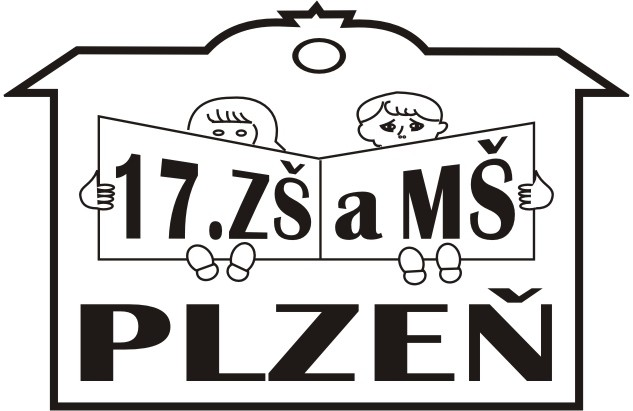 